Resources: Please refer to my newsletters and anchor charts for additional resources.Brain Pop/Jr.  Videos:Parts of a ClockTime to the Hour, the Minute, the Quarter Hour and Half HourElapsed TimeGrams and KilogramsLiters and Millilitershttps://www.georgiastandards.org/Georgia-Standards/Frameworks/6th-Math-Unit-3.pdf3rd Grade Unit 6 Family Letter.doc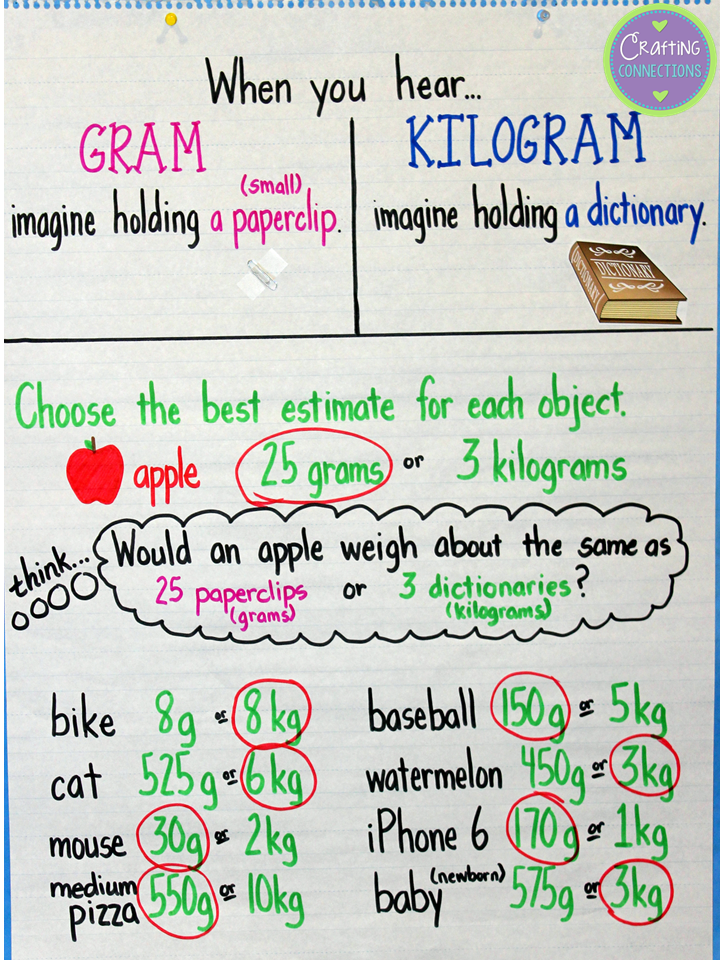 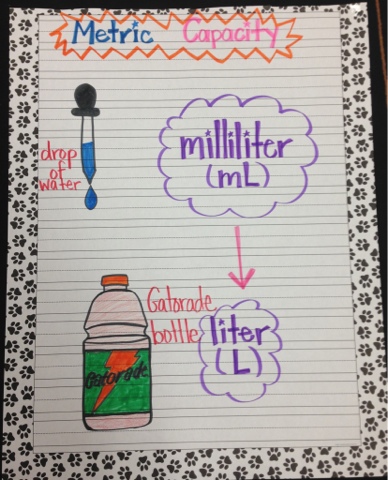 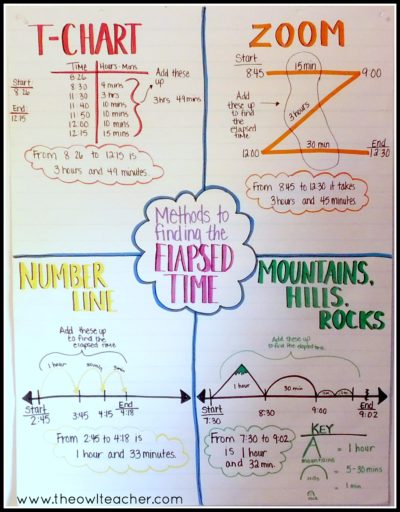 